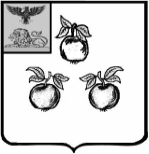 УПРАВЛЕНИЕ ОБРАЗОВАНИЯ АДМИНИСТРАЦИИМУНИЦИПАЛЬНОГО РАЙОНА «КОРОЧАНСКИЙ РАЙОН»ПРИКАЗКороча«01»  ноября 2023 года				                                                                                                  №  1109  Об утверждённом Порядке проверки итогового сочинения (изложения)     на территории Белгородской области в 2023-2024 учебном годуВо исполнение приказа министерства образования Белгородской области от 31 октября 2023 года № 3306 «Об утверждении Порядка проверки итогового сочинения (изложения) на территории Белгородской области в 2023-2024 учебном году», в целях своевременной подготовки и организованного проведения итогового сочинения (изложения) на территории Корочанского района в 2023-2024 учебном году приказываю:Принять к исполнению приказ министерства образования Белгородской области от 31 октября 2023 года № 3306 «Об утверждении Порядка проверки итогового сочинения (изложения) на территории Белгородской области в 2023-2024 учебном году» (прилагается).Заместителю начальника отдела общего, дошкольного и дополнительного образования Коротких Т.Н. обеспечить:Ознакомление руководителей муниципальных общеобразовательных организаций, реализующих образовательные программы среднего общего образования,  с Порядком проверки итогового сочинения (изложения) на территории Белгородской области в 2023-2024 учебном году, не позднее чем за семь дней до начала проведения итогового сочинения (изложения). Руководителей общеобразовательных организаций, реализующих образовательные программы среднего общего образования, обеспечить:  Ознакомление под подпись экспертов, входящих в состав региональной комиссии по проверке итогового сочинения (изложения),  с Порядком проверки итогового сочинения (изложения) на территории Белгородской области в 2023-2024 учебном году (приложение 1), не позднее чем за семь дней до начала проведения итогового сочинения (изложения).  Ознакомление под подпись участников итогового сочинения (изложения) и их родителей (законных представителей) с Порядком повторной проверки итогового сочинения (изложения) на территории Белгородской области в 2023-2024 учебном году (приложение 2), не позднее чем за семь дней до начала проведения итогового сочинения (изложения). Контроль за исполнением настоящего приказа оставляю за собой.Приложение 1к приказу управления образованияадминистрации Корочанского районаот «15» ноября 2022 года № 1088Список уполномоченных представителей  муниципального уровня для обеспечения контроля проведения итогового сочинения (изложения) 07 декабря 2022 годаНачальник управления образования администрации муниципального района     «Корочанский район»                                              Г.И. Крештель№ п/пФИОМесто работы, занимаемая должностьМесто проведения итогового сочинения (изложения)1Гладких Елена АлексеевнаГлавный специалист отдела общего, дошкольного и дополнительного образования управления образования администрации  муниципального района «Корочанский район»МБОУ «Корочанская СОШ им.Д.К.Кромского»2Шестухина Татьяна ПавловнаЗаместитель директора МБУДО «СЮН»МБОУ «Алексеевская СОШ»3Литвинова Валентина АлександровнаЗаместитель директора - начальник отдела развития образования МКУ «Ресурсный центр управления образования администрации Корочанского района»МБОУ Анновская СОШ имени Героя Советского Союза А.Н.Гайдаша»4Платонова Марина ИвановнаГлавный специалист отдела развития образования МКУ «Ресурсный центр управления образования администрации Корочанского района»МБОУ «Афанасовская СОШ»5Масленникова Любовь Ивановна Методист МАУ ДО «ДДТ»МБОУ «Бехтеевская СОШ»6Зиновьева Татьяна МихайловнаГлавный специалист отдела общего, дошкольного и дополнительного образования управления образования администрации  муниципального района «Корочанский район»МБОУ «Большехаланская СОШ»7Чернова Светлана АнатольевнаМетодист МАУ ДО «ДДТ»МБОУ «Жигайловская СОШ»8Беша Татьяна АнатольевнаЗаместитель директора МАУ ДО «ДДТ»МБОУ «Кощеевская СОШ»9Богодухова Любовь ЕгоровнаНачальник отдела общего, дошкольного и дополнительного образования управления образования администрации  муниципального района «Корочанский район»МБОУ «Ломовская СОШ»10Солдатова Оксана ВасильевнаНачальник проектного отдела МКУ «Ресурсный центр управления образования администрации Корочанского района»МБОУ «Новослободская СОШ»11Королева Раиса АлександровнаМетодист МАУ ДО «ДДТ»МБОУ «Погореловская СОШ»12Воронова Наталья АлександровнаМетодист МАУ ДО «ДДТ»МБОУ «Поповская СОШ»13Перевалова Татьяна ПетровнаДиректор МАУ ДО «ДДТ»МБОУ «Соколовская СОШ»14Литвинова Галина ВасильевнаДиректор МБУДО «СЮН»МБОУ «Шеинская СОШ имени Ворновского Ю.В.»15Чебакова Оксана АлександровнаМетодист МАУ ДО «ДДТ»МБОУ «Яблоновская СОШ»16Затынайченко Светлана ВладимировнаГлавный специалист отдела развития образования МКУ «Ресурсный центр управления образования администрации Корочанского района»ОГБОУ «Мелиховская СОШ»17Фатеева Алла ПетровнаПедагог дополнительного образования МБУДО «СЮН»ГБОУ «Корочанская школа-интернат»